COURSES DESCRIPTION(Thesis Track)Al-Balqa Applied UniversityFaculty of Graduate StudiesDept. Water Resources & Environmental Managementجامعة البلقاء التطبيقيةكلية الدراسات العلياقسم إدارة موارد المياه والبيئةAl-Balqa Applied UniversityFaculty of Graduate StudiesDept. Water Resources & Environmental Managementتأسست سنة 1997جامعة البلقاء التطبيقيةكلية الدراسات العلياقسم إدارة موارد المياه والبيئةCourse No.Course DescriptionCredit Hours504009721Unit process operation of water treatmentPhysiochemical and transformation processes in natural and engineered environmental systems. Process modeling and design of operations involving state and phase transformation. Chemical oxidation, reduction, sorption, stripping, and exchange processes. Membrane separations, particle aggregation, and coagulation. Sedimentation and filtration.Text Book: Davis, M.L. 2010. Water and Wastewater Engineering: Design Principles and Practice. McGraw-Hill Education, USA.Recommended References: Stensel, H.D., Burton, F.L., Tchobanoglous, G., Metcalf and Eddy 2003, Wastewater engineering: treatment and reuse, McGraw-Hill, Boston.3(2-3)504009722Water pollution controlPhysical, chemical, biological, and hydrological characteristics of surface water system in junction to water quality management issues. Reaction kinetics and material balances in modeling contaminant movement in the environment. Water quality problem domains in stream and river systems, lake and reservoir systems.Text Book: Alley, E.R. 2007. Water quality control handbook. 2nd Edition. McGraw-Hill, NY, USA.Recommended References: - Helmer, R. and I. Hespanhol. 1997. Water Pollution Control: A Guide to the Use of Water Quality Management Principles. 1st Edition. CRC Press, USA. - Nesaratnam, S.T. 2014. Water pollution control. The Open University, UK.3(3-0)504009723Advanced waste managementRate processes, energetic and kinetics of chemical, physical, and biological processes. Design of wastewater treatment facilities. Identification of industrial and hazardous waste sources. Industrial wastewater treatment, In plant management and wastewater reuse, cleaner production concept.Text Book: Worrell, W.A., P. Aarne Vesilind, C. Ludwig. 2016. Solid Waste Engineering: A Global Perspective. 3rd Edition. Cengage Learning, USA.Recommended References: Tchobanoglous, G. and F. Kreith. 2002. Handbook of Solid Waste Management. 2nd Edition. McGRAW-HILL, USA.3(3-0)504009725Environmental impact assessmentConcepts, procedures and methodology of EIA. Factors affecting the use of EIA in project management in legislative and regulatory context. The origin and the commonly used definition of EIA. Procedure and methodology that characterize current EIA practice. Preparation of terms of reference TORs. Methodology for writing EIA reports. Methods and steps for reviewing EIA. EIA case studies.Text Book: Tromans, S. 2012. Environmental Impact Assessment, 2nd Edition. Bloomsbury Professional, UK.Recommended References: Glasson, J., Therivel, R. Chadwick, A. (2012). Introduction to Environmental Impact Assessment, 4th Edition, Taylor & Francis Ltd. UK.3(3-0)504009731Water resourcesAdvanced descriptive and quantitative hydrology. Groundwater development and planning management. Reservoir, lakes, and dam characteristics. Water supply system, flood damage mitigation, surface and groundwater models. Water law.Text Book: Mays, L.W. 2019. Water Resources Engineering, 3rd Edition. 
Wiley, USA.Recommended References: Droogers, P. 2013. Water-Food-Energy Nexus: Towards a widening of the water agenda. FutureWater Report 128https://www.futurewater.nl/wp-content/uploads/2013/11/Nexus_Publication.pdf3(3-0)504009733Groundwater hydraulicsGroundwater flow, mechanical energy, force potential and hydraulic head. Steady flow in confined and unconfined aquifers. Groundwater flow to wells. Well hydraulics and non-equilibrium equations. Flow in semi-confined aquifer, pumping test design, and fresh water-saline water relations.Text Book: Kasenow, M. 2001. Applied Ground-water Hydrology and Well Hydraulics. Water Resources Publication, LCC, USA.Recommended References: Anderson, M., Woessner, W., Hunt, R. 2015. Applied Groundwater Modeling: Simulation of Flow and Advective Transport. 2nd Edition. Academic Press, USA.3(3-0)504009734Design of hydraulic structuresStorage structures; dams, reservoirs, embankments, ponds, and tanks. Conveyance structures; canals, flumes, weirs, spillways, and culverts. Flow measurements structures; orifices, weirs, and venture flumes. Sediment control structures; sedimentation tanks, silt traps, and screens. Collection structures; in take structures and discharge wells.Text Book: Novak, P., A.I.B Moffat, C. Nalluri, R. Narayanan. 2007. Hydraulic Structures. 4th Edition. Taylor & Francis, USA.Recommended References: Chen, Sheng-Hong. 2015. Hydraulic Structures. Springer-Verlag Berlin Heidelberg.3(2-3)504009741Advanced soil physicsSolutions of saturated and unsaturated water flow problems, seepage analysis, gaseous diffusion in soil, mathematical equations, solutions of heat and vapor flow through the soil, advective diffusive solute transport and equation, and miscible displacement.Text Book: Marshall, T.J., J. W. Holmes, C. W. Rose. 1996. Soil Physics. Cambridge University Press, UK.Recommended References: Hillel, D. 2003. Introduction to Environmental Soil Physics. Academic Press, USA.3(3-0)504009742Irrigation science theoryBasic plant-soil-water relationship, crop water requirements, and estimation. Irrigation system characteristics, types, and performance. Data requirements and procedures for data measurement in consumptive use and soil parameter estimation. Project planning and application of different models for irrigation scheduling and evapotranspirationText Book: A.M. Michael. 2009. Irrigation Theory and Practice, 2nd Edition, Vikas Publishing House Pvt Limited. Recommended References: - Crop Evapotranspiration (guidelines for computing crop water requirements), FAO Irrigation and Drainage Paper, No. 56.- Stewart, B.A., D. R. Nielsen. 2007. Irrigation of Agricultural Crops, 2nd Edition. American Society of Agronomy, Crop Science Society of America, Soil Science Society of America, USA.3(3-0)504009744Soil and water conservationConservation of soil and water, soil erosion and sedimentation, wind erosion and deposition, soil survey as a basis for land use planning, soil conservation practices and erosion control, tillage practices for erosion control, water conservation,  agriculture land drainage, irrigation and soil reclamation, economics of soil and water conservation. Text Book: Blanco-Canqui, H. and Lal, R. 2008. Principles of Soil Conservation and Management. Springer, USA. Recommended References:https://www.researchgate.net/publication/320729156_Soil_and_Water_Conservation/link/5a7a93110f7e9b41dbd6245f/download3(3-0)504009746Environmental soil chemistryElectrochemistry of the double layer, principles and applications to the soil, kinetics of soil reactions, surface complexation models in the soil and its applications, oxidation reduction reactions in the soil, transport of adsorbed chemicals in the soil, reclamation of saline and sodic soils and its reactions.Text Book: Evangelou, V.P. 1998. ENVIRONMENTAL SOIL AND WATER CHEMISTRY: Principles and Applications. 1st Edition. John Wiley & Sons, Inc., USA.Recommended References: Essington, M. 2015. Soil and Water Chemistry: An Integrative Approach, 2nd Edition. CRC Press, USA.3(2-3)50404841Advanced biostatisticsEstimation of sample size. Measurement of central tendency. Measurement of dispersion variation. Graphics. Probability. Testing of hypothesis. Type I and error. Statistical tests (t and f test, chi-square). Experimental designs. Analysis of variance, mean separation, Covariance, Linear and multiple regression. Using computer-based programs in data analyses.3(3-0)50404844Advanced environmental biotechnologyUse of living organisms to biodegrade waste. Converting wastes to usable substances. Prevention of biodeterioration of valuable materials such as minerals, metals, celluloses, aromatics, and hydrocarbons. Waste water treatment. Recent applications in environmental biotechnology.3(3-0)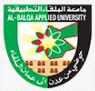 